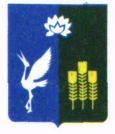 МУНИЦИПАЛЬНЫЙ КОМИТЕТПРОХОРСКОГО СЕЛЬСКОГО ПОСЕЛЕНИЯСПАССКОГО МУНИЦИПАЛЬНОГО РАЙОНАРЕШЕНИЕ 11 июня 2021 года	                                с. Прохоры				     № 19О присвоении звания «Почетный гражданин Прохорского сельского поселения Спасского муниципального района»Руководствуясь  Федеральным законом от 06 октября 2003 года  № 131-ФЗ «Об общих принципах организации местного самоуправления в Российской Федерации», на основании решения муниципального комитета Прохорского сельского поселения от 30 мая 2017 года № 106  «Об утверждении Положения о присвоении звания «Почетный гражданин Прохорского сельского поселения Спасского муниципального района», Устава Прохорского сельского поселения, в целях поощрения граждан, организаций за заслуги в социально-экономическом и культурном развитии  Прохорского сельского поселения, большой личный вклад  и высокое профессиональное мастерство, способствующие развитию Прохорского сельского поселения, муниципальный комитет Прохорского сельского поселенияРЕШИЛ:1. Присвоить звание «Почетный гражданин Прохорского сельского поселения Спасского муниципального района» следующим гражданам: -Кабачинской Ольге Вячеславовне, -Савченко Сергею Петровичу, -Скакалину Вячеславу Михайловичу.          2.Настоящее решение вступает в силу с момента подписания.3.Опубликовать данное решение в средствах массовой информации Прохорского сельского поселения в газете «Родное село» и на сайте Администрации Спасского муниципального района.4.Контроль за исполнением настоящего решения оставляю за собой.Председатель муниципального комитета                          ____________ Бенько А.А. Прохорского сельского поселения